	Al Dirigente Scolastico							         dell’Istituto Comprensivo di Gemona del FriuliOGGETTO: Domanda di partecipazione alla selezione per assumere l’incarico di ESPERTO nell’ambito del progetto “Più Scuola = minor disagio, maggiori opportunità”. Programma operativo nazionale “Per la Scuola, competenze e ambienti per l’apprendimento” 2014-2020. “Progetti di inclusione sociale e lotta al disagio nonché per garantire l’apertura delle scuole oltre l’orario scolastico soprattutto nelle aree a rischio e in quelle periferiche” Asse I – Istruzione – Fondo Sociale Europeo (FSE). Obiettivo specifico 10.1 – Riduzione del fallimento formativo precoce e della dispersione scolastica e formativa. Azione 10.1.1 – Interventi di sostegno agli studenti caratterizzati da particolari fragilità. (Avviso pubblico MIUR prot.  AOODGEFID/10862 del 16.09.2016). Codice identificativo Progetto 10.1.1A-FSEPON-FR-2017-61 - codice CUP: B29G16001610006Il/la sottoscritto/a  ___________________________________ nato/a a ______________________________il ______________ residente a _______________________via ______________________________n° ____tel____________  fax _______________cell._____________ ____mail(**)___________________________ codice fiscale _____________________________C H I E D El’ammissione alla procedura di selezione prevista dall’avviso pubblico di selezione prot. n. ________/PON/C14 del __________ per il modulo: Potenziamento delle competenze di base – titolo modulo: Educazione all’affettività e alla sessualità, per la figura professionale di ESPERTO.Valendosi delle disposizioni di cui all’art. 46 e 47 del D.P.R. n. 445/2000 e consapevole che le dichiarazioni mendaci sono punite ai sensi del codice penale e delle leggi speciali in materia, secondo le disposizioni richiamate all’art. 76 del citato D.P.R. n. 445/2000DICHIARAdi essere in possesso dei titoli di studio ed esperienze professionali già acquisite attinenti l’attività da realizzare;di essere cittadino/a italiano/a o del seguente stato membro UE: _________________________________;di godere dei diritti politici; di non aver riportato condanne penali e di non essere destinatario di provvedimenti che riguardano l’applicazione di misure di prevenzione, di decisioni civili e di provvedimenti amministrativi iscritti nel casellario giudiziale ai sensi della vigente normativa;di essere a conoscenza di non essere sottoposto a procedimenti penali;di non essere stato destituito da pubblico impiego;di essere idoneo al servizio al quale la selezione si riferisce;di appartenere all’Amm.ne scolastica e di essere in servizio presso l’Istituto Comprensivo di Gemona del Friuli in qualità di _______________________ con contratto di lavoro:  T.I.  		  T.D. fino al 30.06.2018		  T.D. fino al 31.08.2018con aliquota IRPEF massima (desumibile dal cedolino dello stipendio) ____%;di appartenere all’Amm.ne scolastica e di essere in servizio in qualità di _______________________  presso (specificare quale istituto) ________________________________________con contratto di lavoro:  T.I.  		  T.D. fino al 30.06.2018		  T.D. fino al 31.08.2018con aliquota IRPEF massima (desumibile dal cedolino dello stipendio) ____%;di essere dipendente da altra Amministrazione Statale: ________________________________________;di NON essere dipendente da altra Amministrazione Statale;di essere lavoratore autonomo/libero professionista in possesso di partita IVA n° ____________________ e di rilasciare regolare fattura elettronica;di operare in regime fiscale ordinario con applicazione di IVA al _____% o altresì di operare nel regime fiscale di vantaggio (specificare quale) ____________________________________________________;di essere iscritto alla cassa di previdenza del competente ordine professionale e di emettere fattura con addebito del ___% a titolo di contributo integrativo;di essere iscritto alla gestione separata dell’INPS (ex Legge 335/95) e di emettere fattura con addebito a titolo di rivalsa del __%;altro ________________________________________________________________________________;di svolgere una prestazione occasionale soggetta a ritenuta in acconto (20%);di essere tenuto alla presentazione del documento unico di regolarità contributiva (D.U.R.C.);di non essere tenuto alla presentazione del documento unico di regolarità contributiva (D.U.R.C.), in quanto lavoratore autonomo/libero professionista, in regime fiscale dei minimi o ordinario senza dipendenti;Allega alla presente istanza:Curriculum vitae formato europeo (debitamente firmato e senza i dati personali es. data e luogo di nascita, codice fiscale, recapiti ecc.);Scheda riepilogativa valutazione titoli;Copia documento d'identità in corso di validità e copia codice fiscale;Il/la sottoscritto/a esprime il proprio consenso affinché i dati forniti possano essere trattati nel rispetto del D.L.vo n. 196/03 (codice in materia di protezione dei dati personali), per gli adempimenti connessi alla presente procedura.  _______________________________			______________________________________________                            data								firma			L’Istituto Comprensivo di Gemona del Friuli fa presente che ai sensi dell’art. 15 D.Lgs 33/2013 “Obblighi di pubblicazione concernenti i titolari di incarichi/contratti con esperti esterni”, provvederà a pubblicare sul sito della scuola nella sezione Amministrazione trasparente sotto sezione Consulenti e Collaboratori, gli estremi degli atti di conferimento dell’incarico e il curriculum vitae omettendo la parte relativa ai dati personali. La pubblicazione di quanto sopra è condizione per l’acquisizione dell’efficacia dell’atto e per la liquidazione del relativo compenso.  Durata della pubblicazione: entro tre mesi dal conferimento dell’incarico e per i tre anni successivi. Per presa visione dell’interessato/a,_____________________________			__________________________________________                            data								firma			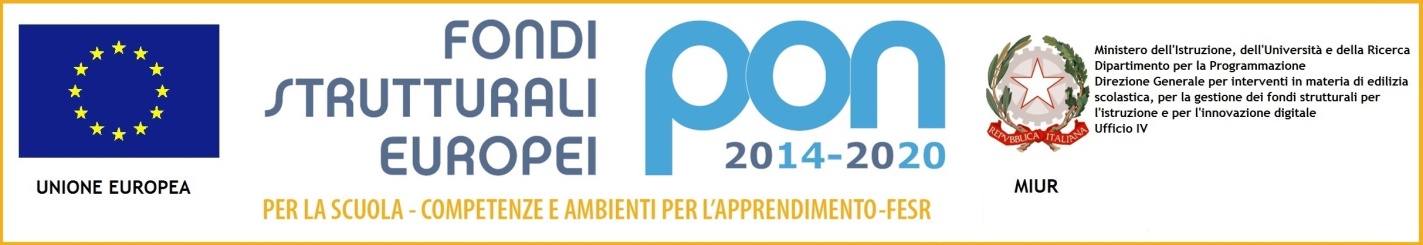 